Руденко Валентина Сергеевна, член литературно- творческого объединения  «Берега» п. Адамовка и «Родники» п. Теренсай.ВЕСНАВ оврагах снег еще глубок,А из-под снега ручеек:Бежит, торопится далече,В лесу такая тишина!А на полянке уж траваПожухлый пробивает лист.Весенний воздух прян и чист.А на опушке, где лежит валежник,Опять расцвел цветок – подснежник.ВЕСНАИздалека, с синих гор,К нам ворвется на просторКрасна девица – веснаДолгожданная пора!И придет веселый май,Ты его скорей встречай!Солнце красное лучиРазбросало, как ключи,Чтобы ключиком заветнымОтомкнуть нам дверцу в лето.Сколько всюду тут цветов,И букашек, и жучков!Соловей на ветку сел,Мне он песенку запел.Как приятно, как тело!На душе моей светло.***Горит в саду рябины кустА на душе тоска и грустьНе вижу милого давноНе стучит он в мое окноОх, как сумрачно в садуВновь тебя я жду и ждуКружатся листья все у ногНу, загляни хоть на чуток«Ох, если б мог, ох, если б мог?!»*** К тебеК тебе я солнышком ворвусь,Ты жди меня любимый!Сирени веточкой взмахну,Ты жди меня любимый!К тебе я дождичком прольюсь,Ты жди меня любимый!Под ноги брошу я листву,Ты жди меня любимый!Метелью постучусь в окно,Ты мне откроешь дверьИ я приду к тебе – поверь!Ты жди меня любимый!***Осень Ветер осенний шумит за окномЛист опадает золотистым дождемКрик журавлей над моей головойСнова прощается лето со мнойВот сижу у окна я однаВетер качает и рвет проводаДождик осенний стучит по крышеТучи над полем ниже и нижеВетер несет их в далекие страны                                       Лето сегодня прощается с нами                                        Осень пройдет, вновь наступит зима                                             А за окошком опять холода…Богородице ИверскойПроснулся луч в хрустальной тишине,Упал с небес Вселенского СоветаИ ты восстала из небытияЦерквушка наша ИверскаяСтарались Телимон для нас,Чтоб мы спокойно жили,Зажечь очаг нам для душиИ вот, что получили…Гордо встала церковь среди селаВзметнулись золотые купола,И потянулась людская река,Туда, где раскрываются сердцаВ любви Всевышней!Сначала робко навстречу шли сюда,Чтоб дотянутся нам душой до неба,Хранил нас Бог в любви Святой,Когда нам трудно было…15 лет спешу сюдаДуша трепещет ожиданием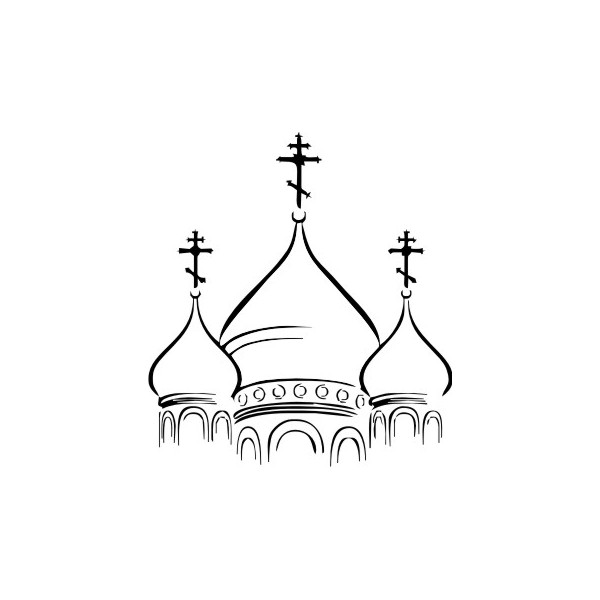 Познать мне мудрости, добраИ не погаснет здесь моя свеча!                                                  Май 2015ЛюбимыйК тебе я солнышком ворвусь,«Ты жди меня, любимый!»Сирени веточкой взмахну,«Ты жди меня, любимый!»Я летним дождичком прольюсь,«Ты жди меня, любимый!»Под ноги брошу я листву,«Ты жди меня, любимый!»Метелью постучусь в окно -И ты откроешь дверь,И я приду к тебе – поверь!«Ты жди меня любимый!».